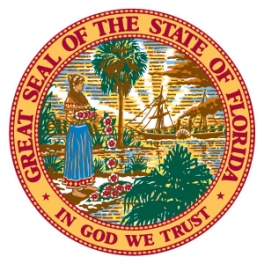 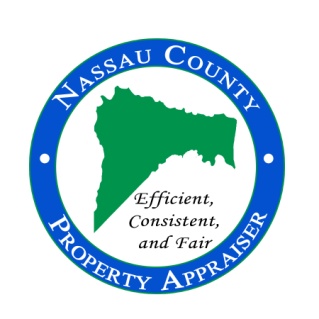 Additional Resources for Land Management PlansThe below list of contact information is provided as a courtesy from the Nassau County Property Appraiser’s office. These contacts are not affiliated with the office in any way.James Tootle- Nassau County Forester 			 	 904-845-7238	James.Tootle@FreshFromFlorida.comJowett & Wood Inc. 							 904-277-2467Callahan Timber Company 						 904-879-3702										 800-451-2506Native Forestry LLLC 					 		 904-237-3092	njordan.huntley@gmail.com	EcoWoodsmen LLC 							 352-650-8539	william@ecowoodsmen.com					www.ecowoodsmen.com